Nota: Las normas que se enuncian a continuación no son obligatorias para el Municipio de Ziracuaretiro, Michoacán, por no manejar recursos de dicha índole, estos corresponden al Gobierno del Estado, solamente se presentan con fines informativos debido al cumplimiento de la diferente normatividad en materia de Transparencia implementado por el Consejo Nacional de Armonización Contable (CONAC) correspondientes al cuarto trimestre del ejercicio fiscal 2023NORMA para establecer la estructura de la información que las entidades federativas deberán presentar respecto al Fondo de Aportaciones para la Educación Tecnológica y de Adultos, y los formatos de presentación.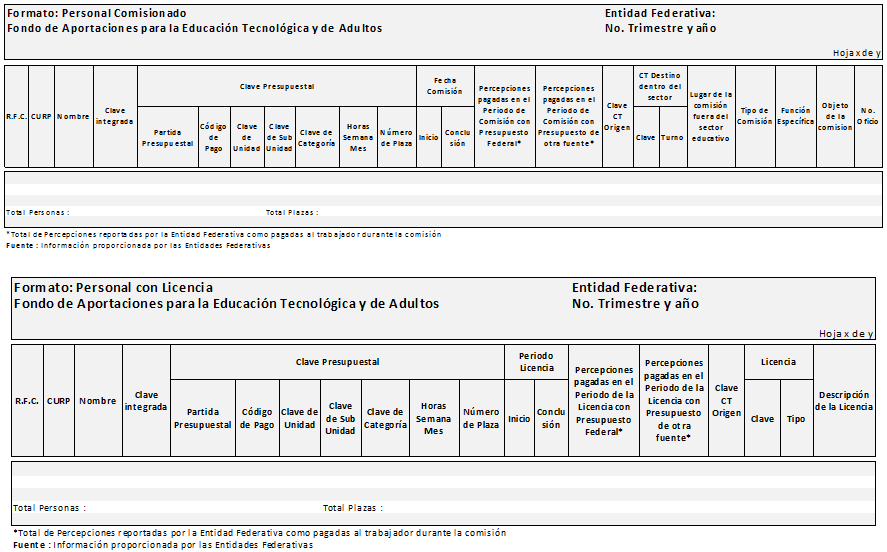 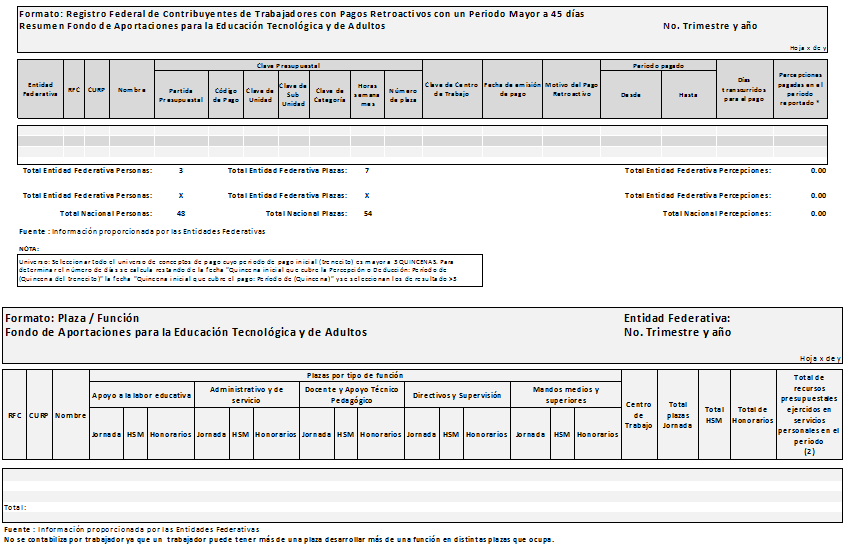 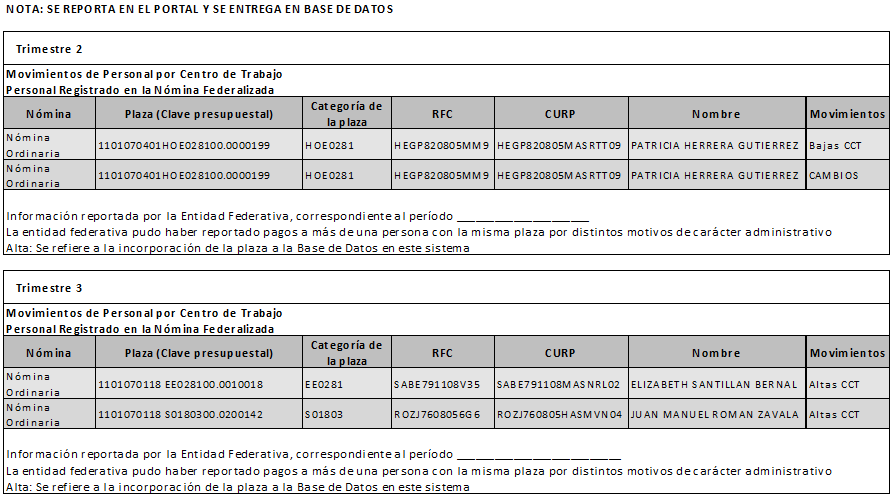 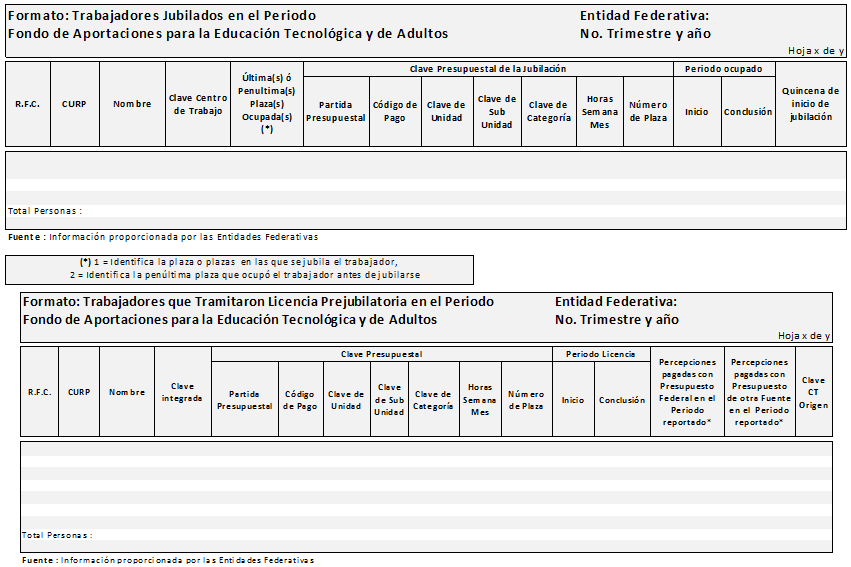 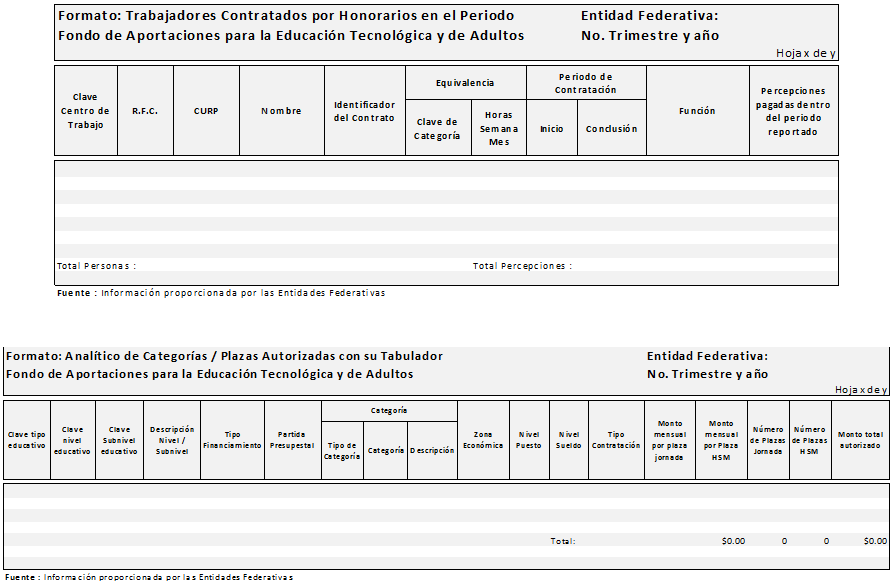 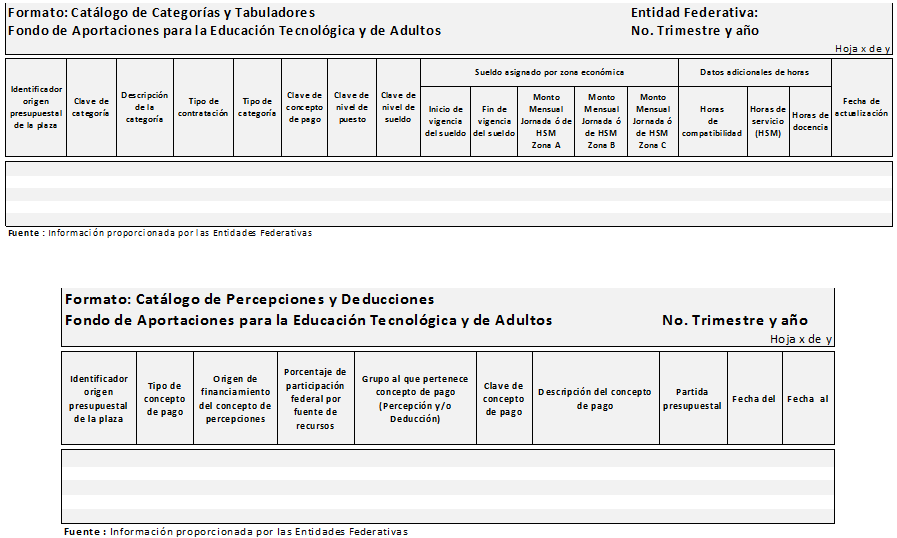 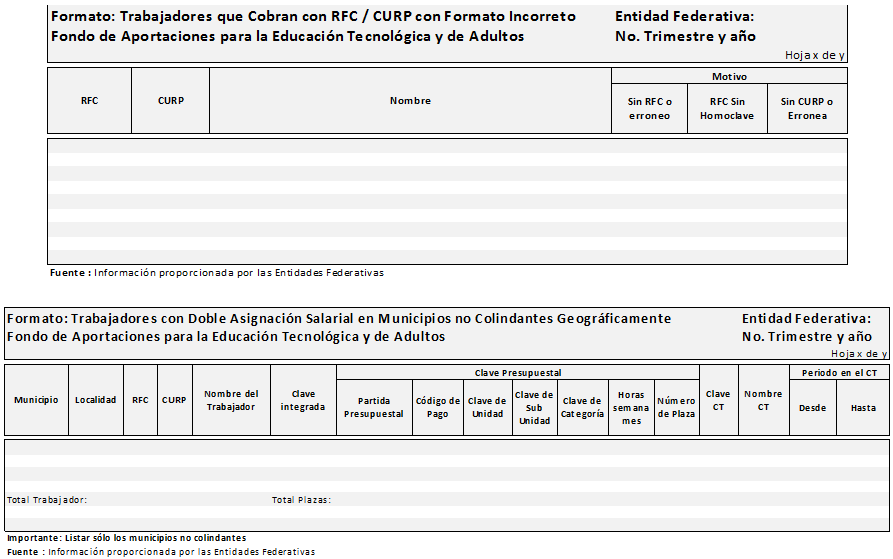 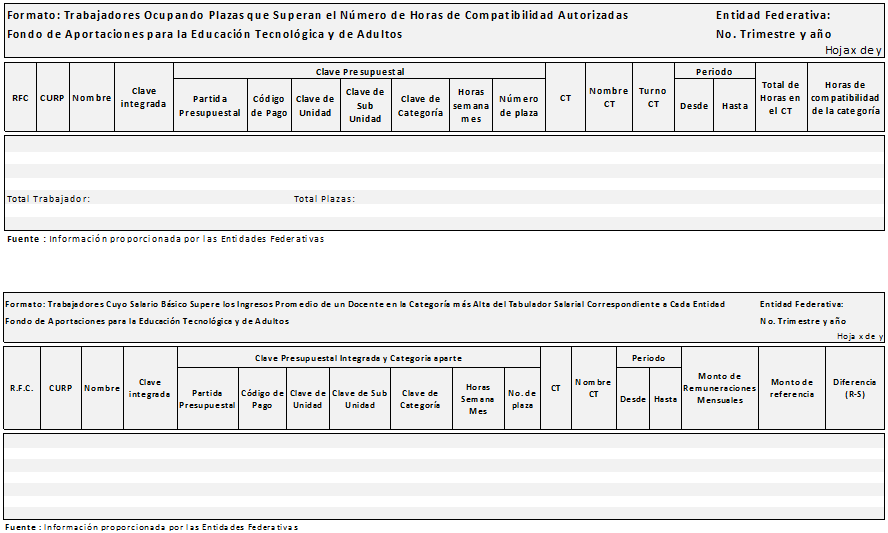 NORMA para establecer la estructura de la información que las entidades federativas deberán presentar relativa a las aportaciones federales en materia de salud y los formatos de presentación.Formato y modelo No. 74.I.a)Formato y modelo No. 74.I.b)Formato y modelo No. 74.I.c)NORMAS y modelo de estructura de información relativa a los Fondos de Ayuda Federal para la Seguridad Pública.Entidad Federativa:Entidad Federativa:Entidad Federativa:Entidad Federativa:Entidad Federativa:Entidad Federativa:Entidad Federativa:Entidad Federativa:Entidad Federativa:Entidad Federativa:Período:Período:Período:Período:Período:Período:Período:Período:Período:Período:Personal comisionado o con licenciaPersonal comisionado o con licenciaPersonal comisionado o con licenciaPersonal comisionado o con licenciaPersonal comisionado o con licenciaPersonal comisionado o con licenciaPersonal comisionado o con licenciaPersonal comisionado o con licenciaPersonal comisionado o con licenciaPersonal comisionado o con licenciaFecha comisión o licenciaFecha comisión o licenciaCentro de trabajoCentro de trabajoTipo de movimientoNombresTipo de plazaNúmero de horasFunciones específicasClave de pagoInicioConclusiónOrigenDestinoTotal de personal comisionado o con licenciaTotal de personal comisionado o con licenciaTotal de personal comisionado o con licenciaTotal de personal comisionado o con licenciaEntidad Federativa:Entidad Federativa:Entidad Federativa:Entidad Federativa:Entidad Federativa:Entidad Federativa:Período:Período:Período:Período:Período:Período:Pagos retroactivosPagos retroactivosPagos retroactivosPagos retroactivosPagos retroactivosPagos retroactivosPeríodo por concepto del pagoPeríodo por concepto del pagoJustificaciónNombresTipo de plazaPagosFecha de pagoFecha inicioFecha conclusiónImporte total de pagos retroactivosImporte total de pagos retroactivosImporte total de pagos retroactivosEntidad Federativa:Entidad Federativa:Entidad Federativa:Entidad Federativa:Entidad Federativa:Entidad Federativa:Período:Período:Período:Período:Período:Período:Pagos diferentes al costo asociado a las plazasPagos diferentes al costo asociado a las plazasPagos diferentes al costo asociado a las plazasPagos diferentes al costo asociado a las plazasPagos diferentes al costo asociado a las plazasPagos diferentes al costo asociado a las plazasCódigoNombresUnidad o Centro de TrabajoImporte del PagoFecha de pagoFondoImporte total de pagos diferentes al costo asociado a la plazaImporte total de pagos diferentes al costo asociado a la plazaImporte total de pagos diferentes al costo asociado a la plazaFORMATO GENERALSISTEMA NACIONAL DE SEGURIDAD PUBLICAAVANCE EN LA APLICACION DE LOS RECURSOS ASIGNADOS A LOS PROGRAMAS DE SEGURIDAD PUBLICA XXXX(cifras al 30 de septiembre de 2023)(PESOS)ENTIDAD FEDERATIVA:FORMATO GENERALSISTEMA NACIONAL DE SEGURIDAD PUBLICAAVANCE EN LA APLICACION DE LOS RECURSOS ASIGNADOS A LOS PROGRAMAS DE SEGURIDAD PUBLICA XXXX(cifras al 30 de septiembre de 2023)(PESOS)ENTIDAD FEDERATIVA:FORMATO GENERALSISTEMA NACIONAL DE SEGURIDAD PUBLICAAVANCE EN LA APLICACION DE LOS RECURSOS ASIGNADOS A LOS PROGRAMAS DE SEGURIDAD PUBLICA XXXX(cifras al 30 de septiembre de 2023)(PESOS)ENTIDAD FEDERATIVA:FORMATO GENERALSISTEMA NACIONAL DE SEGURIDAD PUBLICAAVANCE EN LA APLICACION DE LOS RECURSOS ASIGNADOS A LOS PROGRAMAS DE SEGURIDAD PUBLICA XXXX(cifras al 30 de septiembre de 2023)(PESOS)ENTIDAD FEDERATIVA:FORMATO GENERALSISTEMA NACIONAL DE SEGURIDAD PUBLICAAVANCE EN LA APLICACION DE LOS RECURSOS ASIGNADOS A LOS PROGRAMAS DE SEGURIDAD PUBLICA XXXX(cifras al 30 de septiembre de 2023)(PESOS)ENTIDAD FEDERATIVA:FORMATO GENERALSISTEMA NACIONAL DE SEGURIDAD PUBLICAAVANCE EN LA APLICACION DE LOS RECURSOS ASIGNADOS A LOS PROGRAMAS DE SEGURIDAD PUBLICA XXXX(cifras al 30 de septiembre de 2023)(PESOS)ENTIDAD FEDERATIVA:FORMATO GENERALSISTEMA NACIONAL DE SEGURIDAD PUBLICAAVANCE EN LA APLICACION DE LOS RECURSOS ASIGNADOS A LOS PROGRAMAS DE SEGURIDAD PUBLICA XXXX(cifras al 30 de septiembre de 2023)(PESOS)ENTIDAD FEDERATIVA:FORMATO GENERALSISTEMA NACIONAL DE SEGURIDAD PUBLICAAVANCE EN LA APLICACION DE LOS RECURSOS ASIGNADOS A LOS PROGRAMAS DE SEGURIDAD PUBLICA XXXX(cifras al 30 de septiembre de 2023)(PESOS)ENTIDAD FEDERATIVA:FORMATO GENERALSISTEMA NACIONAL DE SEGURIDAD PUBLICAAVANCE EN LA APLICACION DE LOS RECURSOS ASIGNADOS A LOS PROGRAMAS DE SEGURIDAD PUBLICA XXXX(cifras al 30 de septiembre de 2023)(PESOS)ENTIDAD FEDERATIVA:FORMATO GENERALSISTEMA NACIONAL DE SEGURIDAD PUBLICAAVANCE EN LA APLICACION DE LOS RECURSOS ASIGNADOS A LOS PROGRAMAS DE SEGURIDAD PUBLICA XXXX(cifras al 30 de septiembre de 2023)(PESOS)ENTIDAD FEDERATIVA:FORMATO GENERALSISTEMA NACIONAL DE SEGURIDAD PUBLICAAVANCE EN LA APLICACION DE LOS RECURSOS ASIGNADOS A LOS PROGRAMAS DE SEGURIDAD PUBLICA XXXX(cifras al 30 de septiembre de 2023)(PESOS)ENTIDAD FEDERATIVA:FORMATO GENERALSISTEMA NACIONAL DE SEGURIDAD PUBLICAAVANCE EN LA APLICACION DE LOS RECURSOS ASIGNADOS A LOS PROGRAMAS DE SEGURIDAD PUBLICA XXXX(cifras al 30 de septiembre de 2023)(PESOS)ENTIDAD FEDERATIVA:FORMATO GENERALSISTEMA NACIONAL DE SEGURIDAD PUBLICAAVANCE EN LA APLICACION DE LOS RECURSOS ASIGNADOS A LOS PROGRAMAS DE SEGURIDAD PUBLICA XXXX(cifras al 30 de septiembre de 2023)(PESOS)ENTIDAD FEDERATIVA:FORMATO GENERALSISTEMA NACIONAL DE SEGURIDAD PUBLICAAVANCE EN LA APLICACION DE LOS RECURSOS ASIGNADOS A LOS PROGRAMAS DE SEGURIDAD PUBLICA XXXX(cifras al 30 de septiembre de 2023)(PESOS)ENTIDAD FEDERATIVA:FORMATO GENERALSISTEMA NACIONAL DE SEGURIDAD PUBLICAAVANCE EN LA APLICACION DE LOS RECURSOS ASIGNADOS A LOS PROGRAMAS DE SEGURIDAD PUBLICA XXXX(cifras al 30 de septiembre de 2023)(PESOS)ENTIDAD FEDERATIVA:FORMATO GENERALSISTEMA NACIONAL DE SEGURIDAD PUBLICAAVANCE EN LA APLICACION DE LOS RECURSOS ASIGNADOS A LOS PROGRAMAS DE SEGURIDAD PUBLICA XXXX(cifras al 30 de septiembre de 2023)(PESOS)ENTIDAD FEDERATIVA:FORMATO GENERALSISTEMA NACIONAL DE SEGURIDAD PUBLICAAVANCE EN LA APLICACION DE LOS RECURSOS ASIGNADOS A LOS PROGRAMAS DE SEGURIDAD PUBLICA XXXX(cifras al 30 de septiembre de 2023)(PESOS)ENTIDAD FEDERATIVA:FORMATO GENERALSISTEMA NACIONAL DE SEGURIDAD PUBLICAAVANCE EN LA APLICACION DE LOS RECURSOS ASIGNADOS A LOS PROGRAMAS DE SEGURIDAD PUBLICA XXXX(cifras al 30 de septiembre de 2023)(PESOS)ENTIDAD FEDERATIVA:PROGRAMACAPITULOANEXO TECNICO/PROGRAMA CON PRIORIDAD NACIONALFINANCIAMIENTO CONJUNTOFINANCIAMIENTO CONJUNTOFINANCIAMIENTO CONJUNTOFINANCIAMIENTO CONJUNTOFINANCIAMIENTO CONJUNTOFINANCIAMIENTO CONJUNTOFINANCIAMIENTO CONJUNTOFINANCIAMIENTO CONJUNTOFINANCIAMIENTO CONJUNTOFINANCIAMIENTO CONJUNTOFINANCIAMIENTO CONJUNTOFINANCIAMIENTO CONJUNTOFINANCIAMIENTO CONJUNTOFINANCIAMIENTO CONJUNTOFINANCIAMIENTO CONJUNTOPROGRAMACAPITULOANEXO TECNICO/PROGRAMA CON PRIORIDAD NACIONALIMPORTE CONVENIDOIMPORTE CONVENIDOIMPORTE CONVENIDOCOMPROMETIDOCOMPROMETIDOCOMPROMETIDODEVENGADODEVENGADODEVENGADOPAGADOPAGADOPAGADOSALDO POR EJERCERSALDO POR EJERCERSALDO POR EJERCERPROGRAMACAPITULOANEXO TECNICO/PROGRAMA CON PRIORIDAD NACIONALFEDERALESTATALTOTALFEDERALESTATALTOTALFEDERALESTATALTOTALFEDERALESTATALTOTALFEDERALESTATALTOTAL1Prevención Social de la Violencia y la Delincuencia con Participación Ciudadana0.000.000.000.000.000.000.000.000.000.000.000.000.000.000.0011000Servicios Personales0.000.000.000.000.000.000.000.000.000.000.000.000.000.000.0012000Materiales y Suministros0.000.000.000.000.000.000.000.000.000.000.000.000.000.000.0013000Servicios Generales0.000.000.000.000.000.000.000.000.000.000.000.000.000.000.0014000Transferencias, Asignaciones, Subsidios y Otras Ayudas0.000.000.000.000.000.000.000.000.000.000.000.000.000.000.0015000Bienes Muebles, Inmuebles e Intangibles0.000.000.000.000.000.000.000.000.000.000.000.000.000.000.0016000Inversión Pública0.000.000.000.000.000.000.000.000.000.000.000.000.000.000.002Fortalecimiento de las Capacidades de Evaluación en Control de Confianza0.000.000.000.000.000.000.000.000.000.000.000.000.000.000.0021000Servicios Personales0.000.000.000.000.000.000.000.000.000.000.000.000.000.000.0023000Servicios Generales0.000.000.000.000.000.000.000.000.000.000.000.000.000.000.0024000Transferencias, Asignaciones, Subsidios y Otras Ayudas0.000.000.000.000.000.000.000.000.0025000Bienes Muebles, Inmuebles e Intangibles0.000.000.000.000.000.000.000.000.0026000Inversión Pública0.000.000.000.000.000.000.000.000.00